Supplemental Material For: Associations of parental preconception and prenatal urinary bisphenol A and paraben concentrations with child behaviorAuthors: Julianne Skarha, Carmen Messerlian, David Bellinger, Lidia Minguez-Alarcon, Megan E. Romano, Jennifer B. Ford, Paige L. Williams, Antonia M. Calafat, Russ Hauser, Joseph M. Braun for the Environment and Reproductive Health (EARTH) StudyContentsSupplemental Table 1: Comparison of baseline characteristics of the study sample to the original EARTH cohort									         2Supplemental Table 2: Distribution of specific gravity standardized preconception urinary phenol concentrations in women and men in the EARTH study                                                   3   Supplemental Table 3: Pearson's correlation coefficients between parental urinary bisphenol A and ∑paraben concentrations                                                                        	         4Supplemental Table 4: Adjusted mean differences in the BASC-2 behavioral symptoms index, internalizing, and externalizing problems T-Scores stratified by child sex with loge-unit increase in maternal and paternal preconception and maternal pregnancy urinary bisphenol A and ∑paraben concentrations									         5Supplemental Table 5: Adjusted difference in the BASC-2 behavioral symptoms index, internalizing, and externalizing problems T-Scores among children younger than 6 years old per ln-unit increase in maternal and paternal preconception and maternal prenatal urinary bisphenol A and ∑paraben concentrations								        6	Supplemental Table 6: Adjusted difference in the BASC-2 behavioral symptoms index, internalizing, and externalizing problems T-Scores among singleton children with loge-unit increase in maternal and paternal preconception and maternal pregnancy urinary bisphenol A and ∑paraben concentrations                                                                        7Supplemental Table 7: Adjusted difference in the BASC-2 behavioral symptoms index, internalizing, and externalizing problems T-Scores among children with a gestation > 37 weeks with loge-unit increase in maternal and paternal preconception urinary bisphenol A and ∑paraben concentrations                                                                     			         8Supplemental Table 8: Difference in externalizing problems t-score with loge-unit increase in maternal preconception urinary BPA concentration                                                                      9Supplemental Table 9: Adjusted difference in the BASC-2 behavioral symptoms index, internalizing, and externalizing problems T-Scores among children per ln-unit increase in maternal and paternal preconception and maternal prenatal urinary bisphenol A and ∑paraben concentrations											       10Supplemental Figure 1: Simplified Directed Acyclic Graph (DAG) for the association of urinary BPA and ∑paraben metabolite concentrations with neurobehavior in children           11Supplemental Figure 2: Adjusted differences in the BASC-2 behavioral symptoms index, internalizing, and externalizing problems T-Scores with loge-unit increase in maternal and paternal preconception and maternal prenatal urinary bisphenol A concentrations                    12         Supplemental Figure 3: Adjusted differences in the BASC-2 behavioral symptoms index, internalizing, and externalizing problems T-Scores with loge-unit increase in maternal and paternal preconception and maternal prenatal urinary ∑paraben concentrations                       13Supplemental Figure 4: Adjusted differences in the BASC-2 behavioral symptoms index, internalizing, and externalizing T-Scores with ln-unit increase in maternal prenatal urinary BPA and ∑paraben concentrations 	14		Supplemental Table 1: Baseline characteristics of the study participants and the original EARTH Study cohortSupplemental Table 2: Distribution of specific gravity standardized preconception and prenatal urinary phenol concentrations in women and men in the EARTH studySupplemental Table 3: Spearman correlation coefficients between parental urinary bisphenol A and ∑paraben concentrations before conception among women and men in the EARTH studySupplemental Table 4:  Adjusted mean differences in the BASC-2 behavioral symptoms index, internalizing, and externalizing problems T-Scores stratified by child sex with loge-unit increase in maternal and paternal preconception and maternal prenatal urinary bisphenol A and ∑paraben concentrationsa,baAdjusted for maternal or paternal age, smoking status, and racebEffect Measure Modification (EMM) p-values were calculated using a two-sample z-test with beta coefficients and variances from the sex-stratified models to determine sex-specific differencesSupplemental Table 5: Adjusted difference in the BASC-2 behavioral symptoms index, internalizing, and externalizing problems T-Scores among children younger than 6 years old per ln-unit increase in maternal and paternal preconception and maternal prenatal urinary bisphenol A and ∑paraben concentrationsaaAdjusted for maternal or paternal age, smoking status, and raceSupplemental Table 6: Adjusted difference in the BASC-2 behavioral symptoms index, internalizing, and externalizing problems T-Scores among singleton children per ln-unit increase in maternal and paternal preconception and maternal prenatal urinary bisphenol A and ∑paraben concentrationsaaAdjusted for maternal or paternal age, smoking status, and raceSupplemental Table 7: Adjusted difference in the BASC-2 behavioral symptoms index, internalizing, and externalizing problems T-Scores among children with a gestation > 37 weeks per ln-unit increase in maternal and paternal preconception and maternal prenatal urinary bisphenol A and ∑paraben concentrationsaaAdjusted for maternal or paternal age, smoking status, and raceSupplemental Table 8: Difference in externalizing problems t-score per ln-unit increase in maternal preconception urinary BPA concentration*-Term defined as >37 weeks gestationSupplemental Table 9: Adjusted difference in the BASC-2 behavioral symptoms index, internalizing, and externalizing problems T-Scores among children per ln-unit increase in maternal and paternal preconception and maternal prenatal urinary bisphenol A and ∑paraben concentrationsSupplemental Figure 1: Simplified Directed Acyclic Graph (DAG) for the association of urinary BPA and ∑paraben metabolite concentrations with neurobehavior in children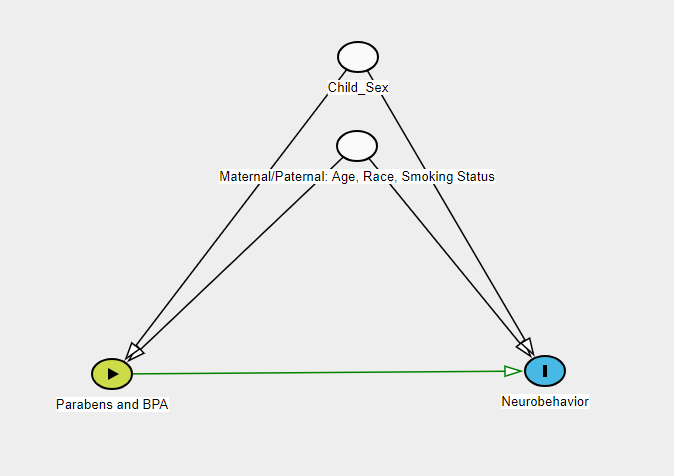 Supplemental Figure 2: Adjusted differences in the BASC-2 behavioral symptoms index, internalizing, and externalizing T-Scores with ln-unit increase in maternal and paternal preconception urinary bisphenol A concentrationsa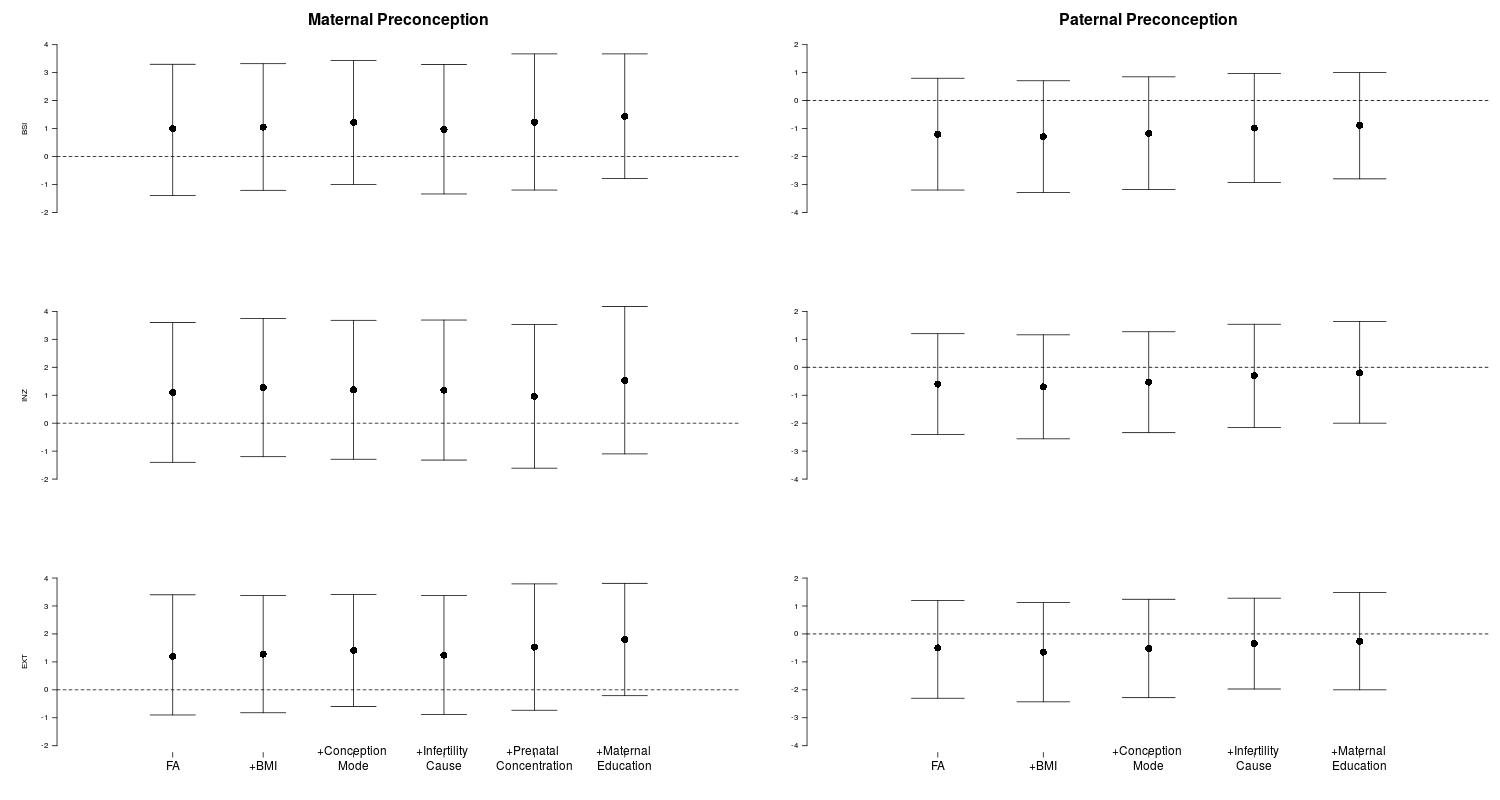 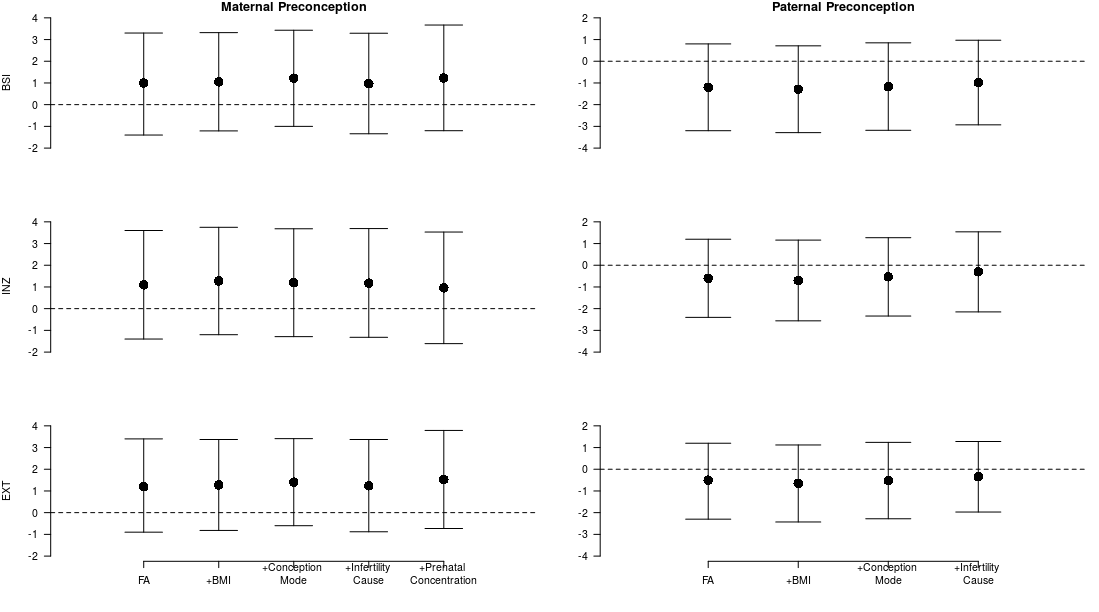 aFA is the fully adjusted model which included maternal or paternal age, smoking status, and race. Supplemental Figure 3: Adjusted differences in the BASC-2 behavioral symptoms index, internalizing, and externalizing T-Scores with ln-unit increase in maternal and paternal preconception urinary ∑paraben concentrationsa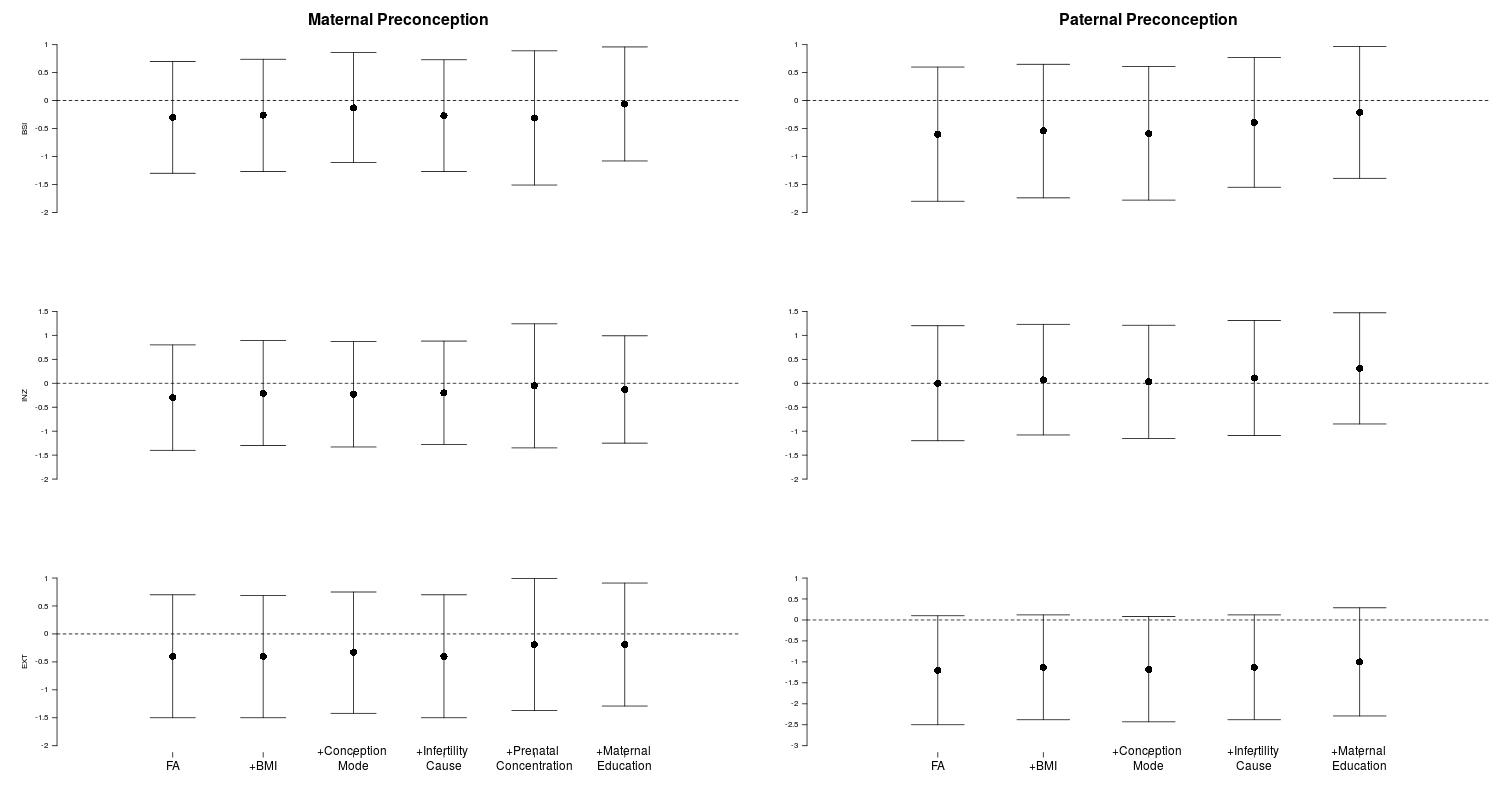 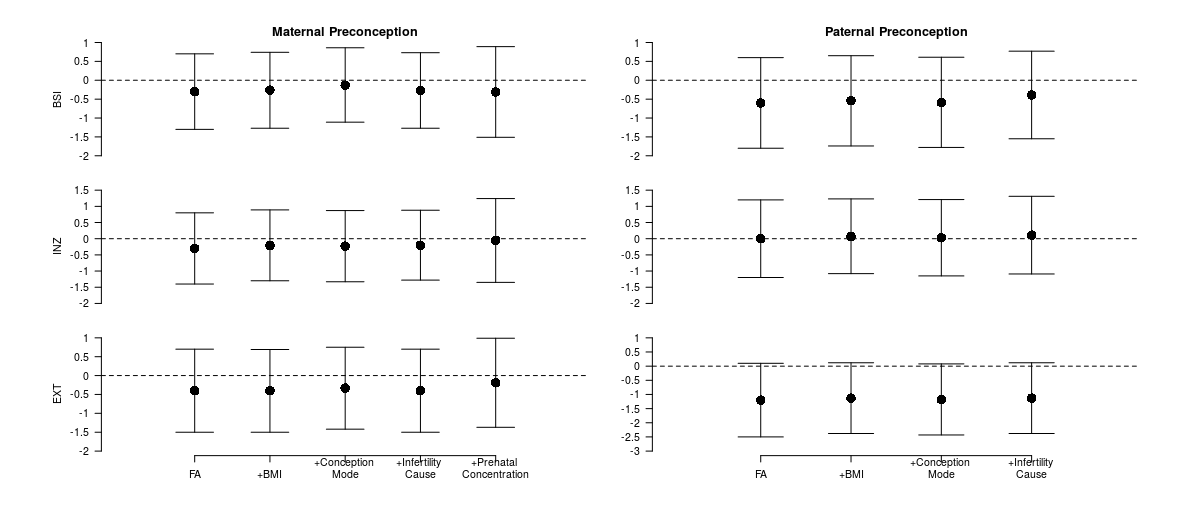 aFA is the fully adjusted model which included maternal or paternal age, smoking status, and raceSupplemental Figure 4: Adjusted differences in the BASC-2 behavioral symptoms index, internalizing, and externalizing T-Scores with ln-unit increase in maternal prenatal urinary BPA and ∑paraben concentrationsa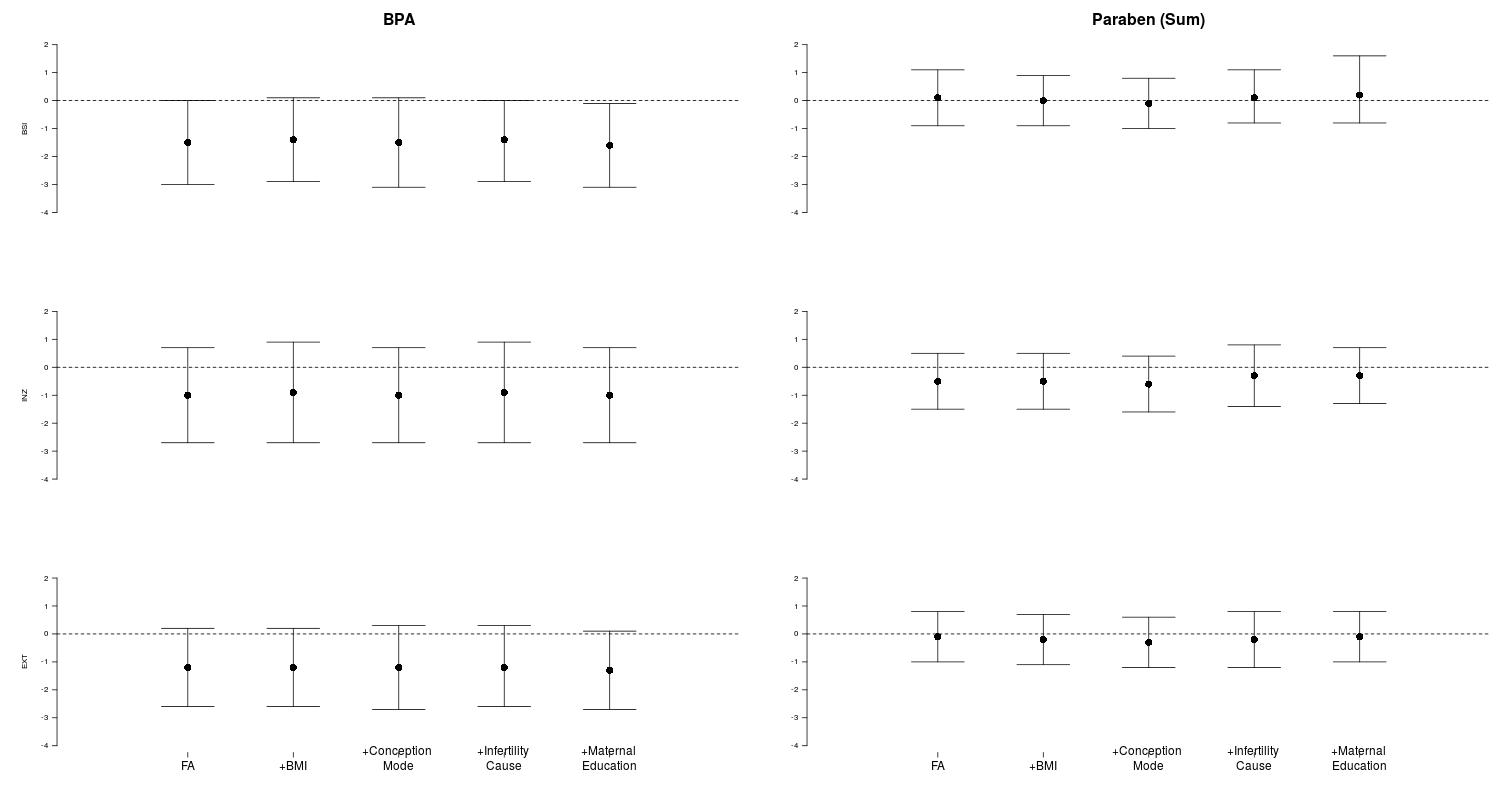 aFA is the fully adjusted model which included maternal or paternal age, smoking status, and raceMothersMothersFathersFathersParental CharacteristicParental CharacteristicStudy sampleAll EARTH participantsStudy sampleAll EARTH participantsParental CharacteristicParental CharacteristicN = 127N=799N = 93N=487Mean Age (years)Mean Age (years)34.834.735.936.6Race Percent (%)Race Percent (%)White92819486Asian6947Other21027Mean BMIMean BMI23.824.627.127.5Education Percent (%)Education Percent (%)< College281111College Graduate36292928Graduate Degree57494141Missing5141920Smoking Status Percent (%)Smoking Status Percent (%)Never72737667Former/Current28272433PhenolSample typeSample Size (N)LOD (μg/L)% detectSG-standardized GM (μg/L)SG- standardized median (μg/L)25th - 75th (μg/L)BPAfather preconception970.4811.71.70.9 - 2.7BPAmother preconception1260.4581.31.20.9 - 1.8BPAmother prenatal1210.4621.31.20.8 – 1.8Butyl Parabenfather preconception930.1220.40.20.1 - 0.6Butyl Parabenmother preconception1190.1551.81.20.5 - 6.9Butyl Parabenmother prenatal1210.1460.90.70.3 – 2.5Methyl Parabenfather preconception931.0100282111 – 55Methyl Parabenmother preconception1191.09915015672 – 347Methyl Parabenmother prenatal1211.010010611243 - 267Propyl Paraben father preconception930.1853.42.90.8 - 9.1Propyl Paraben mother preconception1190.193303114 - 89Propyl Paraben mother prenatal1210.19919196.9 - 64∑Parabenfather preconception93N/AN/A34254.2 – 68∑Parabenmother preconception119N/AN/A19018999 - 449∑Parabenmother prenatal121N/AN/A13114151 - 353BPA (r)BPA (r)BPA (r)∑Paraben (r)∑Paraben (r)∑Paraben (r)Maternal PreconceptionMaternal PrenatalPaternal PreconceptionMaternal PreconceptionMaternal PrenatalPaternal PreconceptionBPA (r)Maternal Preconception-BPA (r)Maternal Prenatal0.27-BPA (r)Paternal Preconception0.210.13-∑Paraben (r)Maternal Preconception0.100.170.06-∑Paraben (r)Maternal Prenatal0.030.15-0.060.54-∑Paraben (r)Paternal Preconception-0.05-0.28-0.080.110.02-BPA (μg/L)BPA (μg/L)BPA (μg/L)BPA (μg/L)BPA (μg/L)∑Paraben (μg/L)∑Paraben (μg/L)∑Paraben (μg/L)∑Paraben (μg/L)∑Paraben (μg/L)NGirlsBeta (95% CI)NBoys Beta (95% CI)EMM p-valueNGirlsBeta (95% CI)NBoys Beta (95% CI)EMM p-valueBehavioral symptoms indexBehavioral symptoms indexBehavioral symptoms index   Maternal preconception730.5 (-2.3, 3.7)791.6 (-1.3, 4.5)0.82710.1 (-1.5, 1.7)73-0.6 (-1.7, 0.5)0.50   Paternal preconception56-1.2 (-4.4, 2.1)58-3.6 (-8.0, 0.9)0.7655-0.7 (-2.3, 0.9)55-1.9 (-4.7, 0.8)0.44   Maternal prenatal70-0.4 (-2.3, 1.5)75-2.3 (-4.6, -0.1)0.41700.3 (-1.0, 1.6)750.1 (-1.5, 1.7)0.88Internalizing problemsInternalizing problemsInternalizing problems   Maternal preconception720.8 (-2.8, 4.3) 792.8 (-1.2, 6.8)0.78700.6 (-1.5, 2.8)73-0.3 (-1.7, 1.1)0.46   Paternal preconception55-2.5 (-5.3, 0.4)571.1 (-1.4, 3.6)0.3454-0.2 (-1.6, 1.2)540.5 (-1.6, 2.5)0.62   Maternal prenatal69-3.0 (-6.4, 0.4)75-0.3 (-2.7, 2.0)0.5469-0.6 (-1.8, 0.7) 75-0.5 (-2.2, 1.3)0.91Externalizing problemsExternalizing problemsExternalizing problems  Maternal preconception740.6 (-2.3, 3.4) 801.7 (-1.2, 4.5)0.7972-0.3 (-1.9, 1.4)74-0.5 (-1.7, 0.7)0.82  Paternal preconception560.3 (-2.4, 3.0)58-0.5 (-2.9, 1.9)0.8155-1.6 (-3.0, -0.2)55-1.0 (-3.0, 1.1)0.62  Maternal prenatal71-0.3 (-2.7, 2.0)76-2.4 (-4.3, -0.4)0.4171-0.3 (-1.6, 1.0)760.0 (-1.4, 1.4)0.78NBPA (μg/L)Beta (95% CI)N∑Paraben (μg/L)Beta (95% CI)Behavioral symptoms indexBehavioral symptoms indexBehavioral symptoms index     Maternal preconception1271.1 (-1.5, 3.8)127-0.2 (-1.2, 0.9)     Paternal preconception93-1.8 (-4.0, 0.4)93-1.0 (-2.6, 0.5)     Maternal prenatal121-1.4 (-3.0, 0.2)1210.1 (-1.0, 1.1)Internalizing problems     Maternal preconception126 2.4 (-0.3, 5.1)1260.0 (-1.2, 1.1)     Paternal preconception91-1.0 (-3.0, 1.0)91-0.3 (-1.7, 1.1)    Maternal prenatal120-0.2 (-1.9, 1.5)120-0.2 (-1.4, 1.0)Externalizing problemsExternalizing problemsExternalizing problems     Maternal preconception129 1.2 (-1.3, 3.6)129-0.3 (-1.5, 0.8)     Paternal preconception93-1.1 (-3.1, 0.8)93 -1.5 (-3.2, 0.1)    Maternal prenatal123 -1.1 (-2.7, 0.5)123-0.2 (-1.2, 0.9)NBPA (μg/L)Beta (95% CI)N∑Paraben (μg/L)Beta (95% CI)Behavioral symptoms indexBehavioral symptoms indexBehavioral symptoms index     Maternal preconception1011.8 (-0.9, 4.5)95-0.3 (-1.6, 1.0)     Paternal preconception75-1.4 (-3.8, 1.0)71-0.9 (-2.4, 0.5)     Maternal prenatal98-0.6 (-2.8, 1.6)98-0.2 (-1.4, 1.0)Internalizing problems     Maternal preconception1011.0 (-1.8, 3.8)95-0.5 (-1.9, 0.8)     Paternal preconception75-0.9 (-3.3, 1.4)71-0.1 (-1.5, 1.4)     Maternal prenatal98-0.7 (-3.0, 1.6)98-0.6 (-1.8, 0.7)Externalizing problemsExternalizing problemsExternalizing problems     Maternal preconception1012.3 (-0.5, 5.2)95-0.3 (-1.7, 1.1)     Paternal preconception75-0.7 (-3.2, 1.7)71-1.5 (-3.0, -0.0)     Maternal prenatal98-0.5 (-2.9, 1.8)98-0.5 (-1.7, 0.8)NBPA (μg/L)Beta (95% CI)N∑Paraben (μg/L)Beta (95% CI)Behavioral symptoms indexBehavioral symptoms indexBehavioral symptoms index     Maternal preconception1171.9 (-0.6, 4.4)109-0.5 (-1.4, 0.5)     Paternal preconception82-0.5 (-2.6, 1.6)79 0.1 (-0.9, 1.2)     Maternal prenatal111-1.0 (-2.5, 0.5)111-0.6 (-1.7, 0.5)Internalizing problems     Maternal preconception1171.5 (-1.2, 4.2)109-0.5 (-1.7, 0.7)     Paternal preconception82 0.4 (-1.3, 2.1)790.4 (-1.0, 1.8)     Maternal prenatal111-0.5 (-2.4, 1.4)111-0.6 (-1.8, 0.6)Externalizing problemsExternalizing problemsExternalizing problems     Maternal preconception1172.1 (-0.1, 4.3)109-0.7 (-1.8, 0.4)     Paternal preconception82-0.2 (-2.1, 1.7)79-0.6 (-1.8, 0.5)     Maternal prenatal111-0.8 (-2.2, 0.6)111-0.9 (-1.9, 0.1)Among…AdjustmentsNBeta (95% CI)All childrenUnadjusted1541.4 (-0.7, 3.5)All childrenmaternal age, race, and smoking 1541.2 (-0.9, 3.4)Singletonsmaternal age, race, and smoking 1012.3 (-0.5, 5.2)Children born termmaternal age, race, and smoking 1172.1 (-0.1, 4.3)Singleton children born termmaternal age, race, and smoking 872.6 (0.1, 5.2)All childrenmaternal age, race, smoking, and education 1211.8 (-0.2, 3.8)Singletonsmaternal age, race, smoking, and education 1132.9 (0.8, 5.0)Children born termmaternal age, race, smoking, and education 973.5 (1.1, 5.8)Singleton children born termmaternal age, race, smoking, and education 833.7 (1.2, 6.1)Fully Adjusted model: Adjusted for maternal or paternal age, smoking status, and raceFully Adjusted model: Adjusted for maternal or paternal age, smoking status, and raceFully Adjusted model: Adjusted for maternal or paternal age, smoking status, and raceFully Adjusted model: Adjusted for maternal or paternal age, smoking status, and raceAdjusted for maternal or paternal age, smoking status, race, and respective partner’s chemical preconception concentrationAdjusted for maternal or paternal age, smoking status, race, and respective partner’s chemical preconception concentrationAdjusted for maternal or paternal age, smoking status, race, and respective partner’s chemical preconception concentrationAdjusted for maternal or paternal age, smoking status, race, and respective partner’s chemical preconception concentrationAdjusted for maternal or paternal age, smoking status, race, and person respective other chemical concentrationAdjusted for maternal or paternal age, smoking status, race, and person respective other chemical concentrationAdjusted for maternal or paternal age, smoking status, race, and person respective other chemical concentrationAdjusted for maternal or paternal age, smoking status, race, and person respective other chemical concentrationNBPA (μg/L)Beta (95% CI)N∑Paraben (μg/L)Beta (95% CI)NBPA (μg/L)Beta (95% CI)N∑Paraben (μg/L)Beta (95% CI)NBPA (μg/L)Beta (95% CI)N∑Paraben (μg/L)Beta (95% CI)Behavioral symptoms indexBehavioral symptoms indexBehavioral symptoms index     Maternal preconception1521.0 (-1.4, 3.3)144-0.3 (-1.3, 0.7)1101.0 (-1.9, 3.9)1050.7 (-0.7, 2.1)1441.3 (-1.2, 3.8)144-0.3 (-1.3, 0.7)     Paternal preconception114-1.2 (-3.2, 0.8)110-0.6 (-1.8, 0.6)110-1.1 (-3.1, 0.9)105-0.4 (-1.6, 0.8)110-1.4 (-3.5, 0.7)110-1.2 (-2.5, 0.1)     Maternal prenatal145-1.5 (-3.0, 0.0)1450.1 (-0.9, 1.1)N/AN/A145-1.5 (-3, 0)1450.2 (-0.7, 1.1)Internalizing problemsInternalizing problems     Maternal preconception1511.1 (-1.4, 3.6)142-0.3 (-1.4, 0.8)1080.6 (-2.9, 4.1)1030.6 (-0.8, 2)1431.9 (-0.7, 4.5)143-0.3 (-1.4, 0.8)     Paternal preconception112-0.6 (-2.4, 1.2)1080.0 (-1.2, 1.2)108-0.4 (-2.2, 1.4)1030.1 (-1.1, 1.3)108-0.6 (-2.6, 1.4)1080 (-1.2, 1.2)     Maternal prenatal144-1.0 (-2.7, 0.7)144-0.5 (-1.5, 0.5)N/AN/A1440.9 (-0.8, 2.6)144-0.4 (-1.4, 0.6)Externalizing problemsExternalizing problemsExternalizing problems     Maternal preconception1541.2 (-0.9, 3.4)146-0.4 (-1.5, 0.7)1100.5 (-2, 3)1050.2 (-1.3, 1.7)1461.6 (-0.7, 3.9)146-0.5 (-1.6, 0.6)     Paternal preconception114-0.5 (-2.3, 1.2)110-1.2 (-2.5, 0.1)110-0.4 (-2.1, 1.3)105-1.1 (-2.3, 0.1)110-1.2 (-2.5, 0.1)110-0.7 (-1.9, 0.5)     Maternal prenatal147-1.2 (-2.6, 0.2)147-0.2 (-1.1, 0.7)N/AN/A147-1.1 (-2.6, 0.4)147-0.1 (-1, 0.8)